План работы ВПК «ДЕРЖАВА»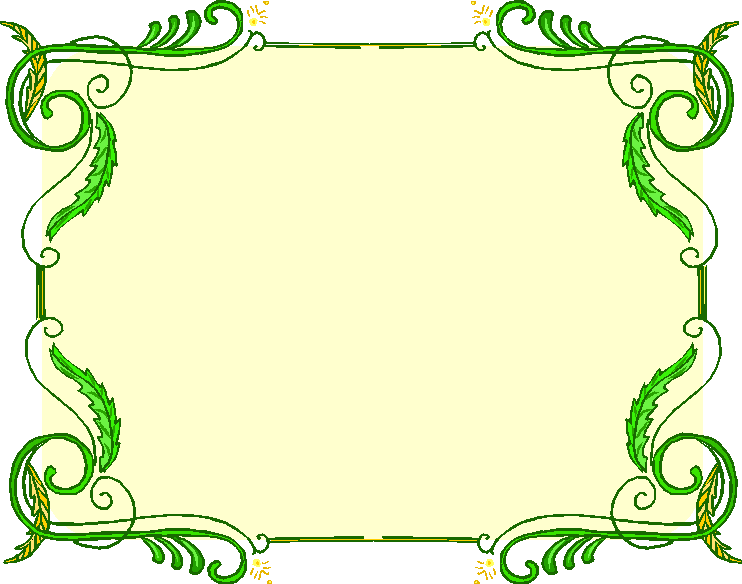 на 2015-2016 учебный годЗадачи: Создание условий для интеллектуального, эстетического и культурного удовлетворения интересов у учащихся, воспитание патриотизма, формирование нравственных и духовных ценностей.МесяцСодержание работыСентябрьУчастие в организации, планировании и проведении месячника безопасности.Утверждение плана работыРазработка проекта единой формы ВПК «Держава»Акция "Чистый школьный двор"ОктябрьРабота с ветеранами ВОВ и педагогами ( встречи, беседы)Уборка территории памятника воинам ВОВТеоретическая подготовка: Правовые основы военной службы.Строевая подготовкаНоябрьРазборка сборка автоматаМетание гранатыДекабрьБитва за Москву(оформление стенда, беседа)Работа с ветеранами ВОВ ( встречи, беседы);Уборка территории памятника воинам ВОВЯнварьПодготовка к районному конкурсу смотру посвященному 23 февраляСтроевая подготовкаУборка территории памятника воинам ВОВФевральСтроевая подготовкаОгневая подготовка команды: меры безопасности при стрельбе; пневматическое оружие.Работа с ветеранами ВОВ ( встречи, беседы)Уборка территории памятника воинам ВОВУчастие в районном военно-патриотическом смотре посвященному 23 февраляПоздравление ветеранов села с днем защитника отечества 23 февраля. МартСбор материалов и оформление стенда «Неизвестные страницы войны»;Встреча с участником ликвидации Чернобыльской аварииФизическая подготовка: теория и методика развития выносливости.АпрельПодготовка к празднованию Дня ПобедыУборка территории памятника воинам ВОВ                               Помощь ветеранам ВОВМайДнь ПобедыПоздравление ветеранов с праздником ПобедыУчастие в митинге, посвященном Дню Победы